Talent 25 Artist & Creative Practitioner 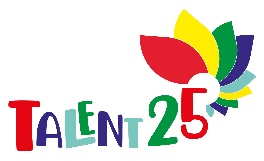 Expression of InterestTalent 25 is a unique, longitudinal action research programme based at De Montfort University and funded by Arts Council England and DMU. This 25-year study is researching the impact of creative and cultural engagement on the lives of children growing up in Leicester, a diverse and dynamic city. The study as started with a 4-year pilot programme recruiting 400 babies from 3 months old, and their families, who are living in specific areas of the city.If you would like to be added to our database of artists and creatives who can be contacted in relation to paid opportunities with Talent 25, please complete the form below and email it back to creativetalent25@dmu.ac.uk For more information about Talent 25, our approach and relevant terms and conditions, please visit our website:www.talent25.org.ukThank you – we look forward to hearing from you.Please confirm by ticking the box that you agree with the following as a condition of any work offered:	Have an up-to-date DBS / willing to undertake DBS	Evidence that you have the right to work in the UK	Commit to and sign an Artist Agreement with DMU	The ability to travel and work in Leicester	Adherence to relevant DMU / Talent 25 policies, inc. Safeguarding, Data Protection, employment and procurement policiesPlease complete and email this Expression of Interest form to creativetalent25@dmu.ac.ukCompleting this document will not guarantee employment. Any information will be held by the T25 team in accordance with the Data Protection Act 2018 for the length of the pilot (until April 2023) unless you wish to withdraw it at any time.Thank you.CONTACT INFOCONTACT INFOFirst NameSecond (Family) NameEmailTelephoneAddressPostcodeWebsite / any relevant linksPlease provide links to online portfolios, projects that you have worked on or any other online information about your creative practice.YOUR CREATIVE PRACTICEYOUR CREATIVE PRACTICEPlease tell us about your creative practice and your passions as an artist. Please include any cross artform work that you have done.What sort of activities might you provide for our families? Please give us more information about the type of sessions you envisage delivering.Please tell us about you experience working with early years children, in particular any work with 6-month to 5-year-old children.Please tell us about any co-creation work you have done, particularly work that involved collaboration with families or in community settings.Do you have experience of working with communities facing disadvantage? If so please tell us more here.Please tell us about your experience of working with people from diverse ethnic and social backgrounds.Have you taken part in creative programmes that had a research element? If so, please tell us more here. While this is not a requirement, we are interested to hear from creatives who are interested in exploring the impact of their creative delivery.